Fiche de vaccination et de soins de santé - Équidés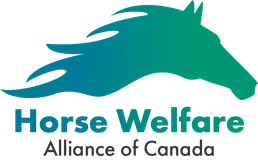 Remarque : Ce document n'a pas la valeur d'un certificat de vaccination et n'est pas une preuve de vaccination. Il s'agit d'un registre à l'intention du propriétaire/gardien. Un certificat de vaccination nécessiterait la signature et les coordonnées d'un vétérinaire.Ce registre est un document en format Word à remplir et à imprimer.I = Vaccin initial B = Vaccin de rappelPropriétaire :Propriétaire :Propriétaire :Propriétaire :Propriétaire :Propriétaire :Propriétaire :Propriétaire :Propriétaire :Propriétaire :Propriétaire :Téléphone(s) : Téléphone(s) : Téléphone(s) : Téléphone(s) : Téléphone(s) : Téléphone(s) : Téléphone(s) : Adresse :	Adresse :	Adresse :	Adresse :	Adresse :	Adresse :	Adresse :	Adresse :	Adresse :	Adresse :	Adresse :	Adresse :	Adresse :	Adresse :	Adresse :	Adresse :	Adresse :	Adresse :	Nom de l'équidé : Nom de l'équidé : Nom de l'équidé : Nom de l'équidé : Nom de l'équidé : Nom de l'équidé : Nom de l'équidé : Nom de l'équidé : Nom de l'équidé : Nom de l'équidé : Nom de l'équidé : Nom de l'équidé : Nom de l'équidé : Nom de l'équidé : Nom de l'équidé : Nom de l'équidé : Nom de l'équidé : Nom de l'équidé : Père : Père : Père : Père : Père : Père : Père : Père : Mère : Mère : Mère : Mère : Mère : Mère : Sexe :Sexe :Sexe :Sexe :Race : Race : Race : Race : Race : Race : Race : Race : Poids :Poids :Poids :Poids :Poids :Poids :Taille :Taille :Taille :Taille :Date de naissance : Date de naissance : Date de naissance : Date de naissance : Date de naissance : Date de naissance : Date de naissance : Date de naissance : Tatouage :Tatouage :Tatouage :Tatouage :Tatouage :Tatouage :Numéro de puce électronique :Numéro de puce électronique :Numéro de puce électronique :Numéro de puce électronique :Marquages :Marquages :Marquages :Marquages :Marquages :Marquages :Marquages :Marquages :Marquages :Marquages :Marquages :Marquages :Marquages :Marquages :Photos?  Oui     NonPhotos?  Oui     NonPhotos?  Oui     NonPhotos?  Oui     NonRegistre de race / numéro :Registre de race / numéro :Registre de race / numéro :Registre de race / numéro :Registre de race / numéro :Registre de race / numéro :Registre de race / numéro :Registre de race / numéro :Registre de race / numéro :Registre de race / numéro :Registre de race / numéro :Registre de race / numéro :Registre de race / numéro :Registre de race / numéro :Registre de race / numéro :Registre de race / numéro :Registre de race / numéro :Registre de race / numéro :Remarques :Remarques :Remarques :Remarques :Remarques :Remarques :Remarques :Remarques :Remarques :Remarques :Remarques :Remarques :Remarques :Remarques :Remarques :Remarques :Remarques :Remarques :Dossier de vaccinationDossier de vaccinationDossier de vaccinationDossier de vaccinationDossier de vaccinationDossier de vaccinationDossier de vaccinationDossier de vaccinationDossier de vaccinationDossier de vaccinationDossier de vaccinationDossier de vaccinationRegistre de déparasitageRegistre de déparasitageRegistre de déparasitageRegistre de déparasitageRegistre de déparasitageRhinopneumonie 
(EHV-1/4) Virus de l'herpès équin 1 (avortement)Grippe A1 et A2Encéphalomyélite E et OTétanosFièvre équine du PotomacGourmeRageles infectionsAutresÂge/dateÂge/dateProduitProduitVermifugeExamen fécalDate/annéeRemarques (y compris effets indésirables) :Remarques (y compris effets indésirables) :Remarques (y compris effets indésirables) :Remarques (y compris effets indésirables) :Remarques (y compris effets indésirables) :Remarques (y compris effets indésirables) :Remarques (y compris effets indésirables) :Remarques (y compris effets indésirables) :Remarques (y compris effets indésirables) :Remarques (y compris effets indésirables) :Remarques (y compris effets indésirables) :Remarques (y compris effets indésirables) :Remarques :Remarques :Remarques :Remarques :Remarques :Dossier médicalDossier médicalSoins des sabotsSoins des sabotsDateRemarquesDateRemarquesTest de CogginsTest de CogginsSoins dentairesSoins dentairesDateRemarquesDateRemarques